КОМИТЕТ АДМИНИСТРАЦИИ ТЮМЕНЦЕВСКОГО РАЙОНА  ПО ОБРАЗОВАНИЮ АЛТАЙСКОГО КРАЯП Р И К А З 24.10.2016 г.                                   с. Тюменцево                              № 153«Об обеспечения комплексной безопасности воспитанников в ДОО»             С целью обеспечения комплексной безопасности воспитанников и в связи с произошедшим чрезвычайным происшествием в Смоленском районе где 5 октября 2016 года, оставленный без присмотра 3-х летний ребенок беспрепятственно покинул детский садПРИКАЗЫВАЮ: 1.Руководителям дошкольных образовательных организаций:1.1. Усилить административный контроль за должностными лицами, ответственными за жизнь и безопасность воспитанников ДОО.1.2.Провести внеплановые проверки по соблюдению пропускного режима в детских садах в срок до 01.11.2016 г;1.3.Провести внеплановые инструктажи с педагогическими работниками и младшим обслуживающим персоналом по охране жизни и здоровья детей;2.Рассмотреть данный случай на совещаниях руководителей дошкольных  образовательных организаций.4.Скан-копии писем о проведенной работе за подписью руководителя ДОО направить  в комитет по образованию по электронному адресу savrulina.svetlana@mail.ru5. Контроль исполнения приказа возложить на Саврулину С.Ю., методиста ДООПредседатель комитета по образованию            Н.П.Щегренёва.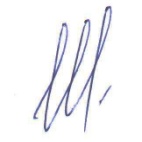 